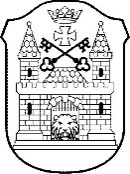 PĀRDAUGAVAS BĒRNU UN JAUNIEŠU CENTRS „ALTONA”Altonavas iela 6, Rīga, LV-1004, tālrunis/faks 67612354, e-pasts pbjcaltona@riga.lv NOLIKUMSRīgāVizuālās mākslas plenērs dabā ,,Zem kastaņu baltajām svecēm”  nolikums                                 I.  Vispārīgie jautājumiŠis nolikums nosaka kārtību, kādā norisinās vizuālās mākslas plenērs dabā “Zem kastaņu baltajām svecēm” (turpmāk - Plenērs).Plenēra  mērķis ir attīstīt radošo iztēli, krāsu izjūtu un mācīt veidot kompozīciju dabā.Plenēra uzdevumi ir: Rosināt bērniem un jauniešiem saskatīt dabas norises, krāsas dabā, kā arī vides objektus – mājas, ielas, braucošo transportu utt.Motivēt Rīgas interešu izglītības iestāžu vizuālās mākslas audzēkņus un viņu skolotājus radošai sadarbībai un pieredzes apmaiņai.Plenēru rīko Pārdaugavas bērnu un jauniešu centrs ”Altona” (turpmāk – PBJC “Altona”) sadarbībā ar Bērnu klīniskās universitātes slimnīcu un Rīgas domes Izglītības, kultūras un sporta departamenta Sporta un jaunatnes pārvaldi (turpmāk – Pārvalde).PBJC “Altona” nodrošina Latvijas Republikas Ministru kabineta noteikumu Nr.1338 “Kārtība, kādā nodrošināma izglītojamo drošība izglītības iestādēs un to organizētajos pasākumos” prasības.Latvijas Republikas Ministru kabineta 2021. gada 28.septembra noteikumos Nr.662 “Epidemioloģiskās drošības pasākumi Covid-19 infekcijas izplatības ierobežošanai” noteiktās prasības.II. Plenēra norises vieta un laiksPlenēra dalībnieki ierodas un glezno uz vietas – Arkādijas parkā, 2022.gada 19.maijā no plkst.15:00 līdz plkst.18:00. Dalībnieki var izvēlēties sev piemērotu gleznošanas vietu.Plenēra nolikums un informācija par Plenēru  tiek publicēta interneta vietnē www.intereses.lv un www.altona.riga.lv III. Plenēra dalībnieki, pieteikumu iesniegšana un dalības nosacījumiPlenērā piedalās Rīgas pilsētas vispārējās un interešu izglītības iestāžu  audzēkņi (turpmāk – dalībnieki) 3 vecuma grupās:1. grupa (10 - 14 gadi);2. grupa  (15 – 18  gadi);3. grupa (19 -25 gadi).Pieteikuma anketas dalībai Plenērā (pielikumā) iesūta izglītības metodiķei Jolantai Komarovskai jkomarovska@edu.riga.lv līdz 2022.gada 13.maijam.Plenērā pedagogs var pieteikt 3-4 audzēkņus.Plenēra dalības nosacījumi:Plenēra dalībnieki tiekas Arkādijas parkā (bijušās estrādes vietā)  19.maijā plkst.14.45. Neskaidrību gadījumā zvanīt pa mob. tālruni 29267329 ( Jolantai Komarovskai).  Audzēkņi glezno dabā – Torņakalna apkaimē, Pārdaugavas BJC ”Altona” sagatavo molbertus un nodrošina dalībniekus ar nepieciešamajiem materiāliem (papīrs, krāsas, otas).Sliktos laika apstākļos dalībnieki dodas uz Pārdaugavas BJC ”Altona”, Altonavas ielā 6, un darbus pabeidz zālē.Vizuālās mākslas skolotāji, kuri pavada audzēkņus, palīdz plenēra dalībniekiem izvēlēties vietu un tēmu, palīdz ar padomu, bet dalībnieku radošajā darba procesā tieši nepiedalās.Uzgleznotie darbi tiek izstādīti izstādē Vienības gatvē 45, Bērnu klīniskās unversitātes slimnīcas foajē (pie bibliotēkas), un tā darbojas līdz 2022.gada 30.jūnijam.Kolektīva vadītājam pirms pieteikuma iesniegšanas jāsaņem rakstveida piekrišana no nepilngadīgo kolektīva dalībnieku likumiskajiem pārstāvjiem vai pilngadīgajiem dalībniekiem Dalībnieku fotografēšanai vai filmēšanai Plenēra laikā un fotogrāfiju vai audiovizuālā materiāla publiskošanai pēc Plenēra.IV. Vērtēšanas noteikumiPlenēra darbus vērtēs Pārdaugavas BJC „Altona” izveidota un apstiprināta žūrija.Komisijai ir tiesības lemt par vairāku diplomu piešķiršanu vai nepiešķiršanu kādā no grupām.Vērtēšanas komisijas lēmums ir galīgs un neapstrīdams.V. Plenēra rezultātu paziņošana un laureātu apbalvošanaPlenēra dalībnieku apbalvošana notiks plenēra izskaņā, plkst. 19.00 Arkādijas parkā. Diplomus un balvas piešķir 1., 2. un 3.vietas ieguvējiem pa vecuma grupām. Visi mākslinieki saņem plenēra dalībnieka suvenīru.Plenēra dalībnieki savus darbus varēs saņemt PBJC „Altona” pēc 2022.gada 30.jūnija.Direktore                                                   				    M. Bernande                                                Komarovska 29267329PielikumsVizuālās mākslas plenēram “Zem kastaņu baltajām svecēm”nolikumam Nr.BJCP-22-5-nosIesūtīt elektroniski PBJC “Altona” līdz 2022. gada 13.maijam:jkomarovska@edu.riga.lv(skat. nolikuma 7. punktu).PIETEIKUMSIestāde _________________________________________________________Skolotājs_______________________________________________________Kontakttālrunis, e-pasts ____________________________________________Dalībnieku saraksts:Komarovska 292673292022. gada19.aprīlīNr.BJCP-22-5-nos Nr.p.k.Dalībnieka vārds, uzvārdsKlase